Allegato ADomanda di partecipazione alla selezione interna per incarico progettista PON 13.1.1 FESR PON-UM-2021-47.Il/la sottoscritto/a __________________________________________________________nato/a a _________________________________________ il ______________________codice fiscale ____________________________________________________________residente a ______________________ via _____________________________________recapito tel. __________________________________indirizzo e-mail ___________________________________________________________in servizio presso _________________________________________________________ con la qualifica di _________________________________CHIEDEdi partecipare alla selezione per l’attribuzione dell’incarico di ESPERTO PROGETTISTA relativamente al progetto:A tal fine, consapevole della responsabilità penale e della decadenza da eventuali benefici acquisiti nel caso di dichiarazioni mendaci, dichiara sotto la propria responsabilità quanto segue:di aver preso visione delle condizioni previste dal bando;di essere in godimento dei diritti politici;di non aver subito condanne penali ovvero di avere i seguenti provvedimenti penali pendenti: __________________________________________________________;di non avere procedimenti penali pendenti, ovvero di avere i seguenti procedimenti penali pendenti: _____________________________________________________;di impegnarsi a documentare puntualmente tutta l’attività svolta;di non essere in alcuna delle condizioni di incompatibilità con l’incarico previsti dalla norma vigente;di avere la competenza informatica l’uso della piattaforma online GPU “Gestione progetti PON scuola”.Data ____________________ firma __________________________Si allega alla presenteDocumento di identità in fotocopiaAllegato B (griglia di valutazione)Allegato C (dichiarazione di insussistenza di cause ostative)Curriculum Vitae formato europeoIl/la sottoscritto/a, ai sensi della legge 196/03, autorizza la Direzione Didattica 2 di Spoleto al trattamento dati contenuti nella presente autocertificazione esclusivamente nell’ambito e per i fini istituzionali della Pubblica Amministrazione.Data ____________________ firma __________________________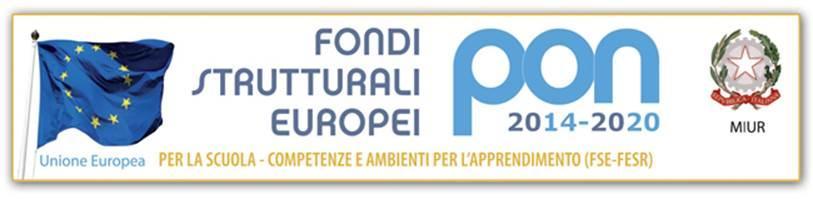 II  CIRCOLO DIDATTICO DI SPOLETOScuola dell’Infanzia e Scuola Primaria Via Cerquiglia, 61 Spoleto  06049  (PG)C.F. 84002760548  -  C.M.   PGEE05200N Tel.  0743 224594 – Fax.  0743 207063pgee05200n@istruzione.it – pgee05200n@pec.istruzione.it http://www.2circolospoleto.edu.itCofinanziato dal ProgrammaERASMUS+ dell’UE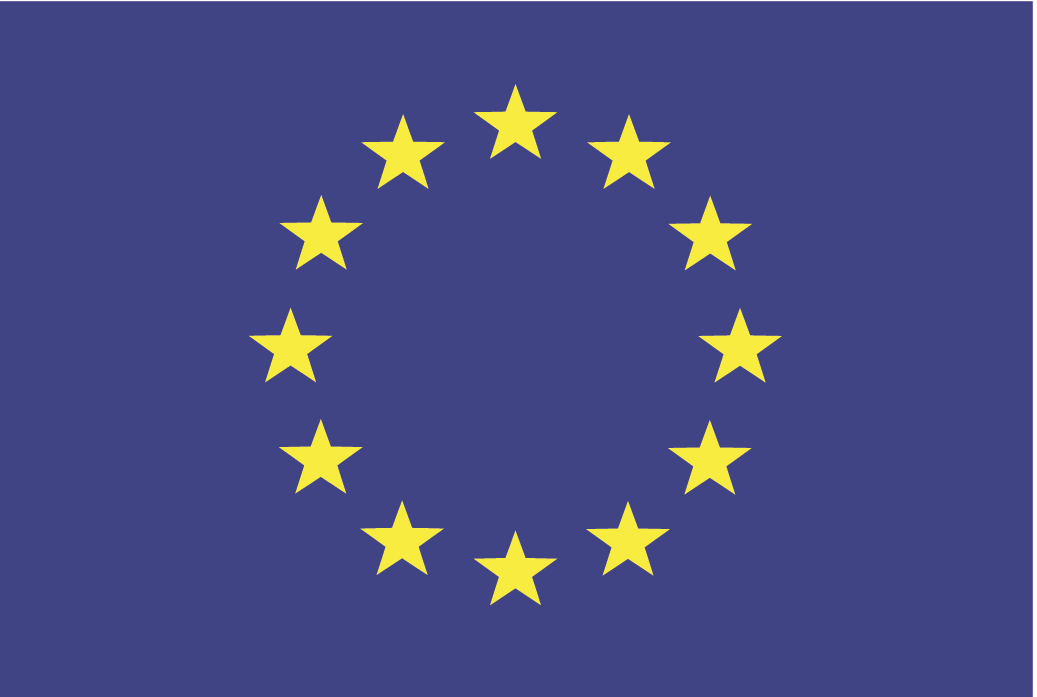 Sottoazione Codice identificativo progetto 13.1.1A13.1.1 FESR PON-UM-2021-47